Lic. María Soledad Díaz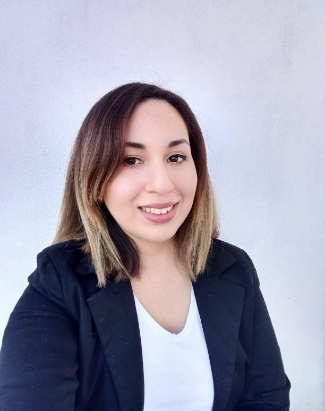 Email: licdiazmariasoledad@hotmail.comCel: 1163029540                M.N.: 63473M.P.: 85252Cuil: 27-36163312-7           DNI: 36163312FORMACIÓN ACADÉMICA:•Miembro de la Association for Contextual Behavioral Science – ACBS- Chapter Argentino.2020
•Especialización en Psicología Clínica y Terapia Cognitivo – Conductual, Director: Eduardo Keegan, UBA  (2017- 2020)
•Grupo de estudio Conductual- Contextual. G.E.C.C. (2020)
•Formación Anual en Terapia de Aceptación y Compromiso.  Fundación Foro (2019)
•Formación Integral en Terapias Cognitivas Comportamentales con niños y adolescentes, Fundación ETCI (2018-2019)
•Concurrencia en Psicología Clínica en Centro de Salud Mental Nº 3 ‘Dr. Arturo Ameghino’, 2er año. (2016- 2017)
•Licenciatura en psicología, Universidad de Buenos Aires (desde 2011- 2015) 
•Curso de Acompañamiento Psicoterapéutico, Institución A-compañar (2012- 2013)
•Secundario:Escuela Nueva San Matías; Título alcanzado: Bachiller (desde el 2007 al 2009) 
Modalidad: Economía y Gestión de las Organizaciones.EXPERIENCIA LABORAL:
(2019- Actual) Psicoterapeuta/docente/coordinadora de supervisiones, Habilidades para el Cambio, Atención de niños, adolescentes y adultos. ONLINE(2018- Actual) Psicoterapeuta, Equipo Bienestar Atención Psicológica, coordinación de Atención de adolescentes y adultos. 

(2016- 2018) Psicoterapeuta, CIPSI consultorios. Atención de niños .Orientación a padres. 

(2016- 2017) Psicoterapeuta, Servicio de Adultos Turno Tarde,Centro de Salud Mental Nº 3 ‘Dr. Arturo Ameghino’. Av. Córdoba 3120,C.F

(2016- 2018) Acompañante Externo en Includere: Centro de servicio de apoyo a la integración escolar. Gral. Alvear 688. Ituzaingo. (Jardín Municipal Nº3 Mis Manzanitas).Coordinador: Lic. Daniele Bedini, cel: 1167621543

(2015 – 2016) Tallerista en Ludoteca terapéutica: Dispositivo Clínico en patologías graves. 
Brandsen 2570, Hospital Braulio A. Moyano, Servicio Tomasa Vélez Sarfield III. CONOCIMIENTOS:
▪  Concurrencia al III, IV, V, VI y VII Congreso de Investigación y Practica Profesional en Psicología. U.B.A. Facultad de Psicología. Desde el 2011 al 2015.
▪  Primer Encuentro Nacional de Psicología. U.N.C. Facultad de Psicología de la Universidad Nacional de Córdoba. Del 1 al 3 Junio del 2012.
▪  Jornada de la Cátedra de Adolescencia, U.B.A. Facultad de Psicología. 28 de septiembre del 2013.
▪ Neuro+Ciencias. El cerebro en acción. Universidad Favaloro .AACP. 30 de agosto del 2014.
▪  Primeras Jornadas de Salud Mental Hospital Carlos G. Durand, Dispositivos terapéuticos y experiencias clínicas.  28 y 29 de octubre del 2014.
▪ Jornada de la Cátedra II de Psicopatología, U.B.A. Facultad de Psicología. 14 y 15 de noviembre del 2014.
▪  Curso virtual “Comprendiendo a los trastornos del espectro autista” Fundación As.E.M.Co. (Asistencia Educativa en Modificación de Conducta), 2016.
- “Habilidades de la vida diaria: Intervención desde el análisis del comporta-miento aplicado”. Fundación As.E.M.Co. (Asistencia Educativa en Modificación de Conducta), 2016.
▪ Curso: Intervención Educativa en autismo y TGD, APAdeA, 2do Cuatrimestre 2016.
▪ Curso de Posgrado “Encuentros de formación en psicoterapia”. Htal de agudos J. M. Ramos Mejía. GCBA. 2017
▪ Curso de Posgrado, Introducción a psicoterapias basadas en la evidencia y psicoterapias humanistas. Htal  de agudos J. M. Ramos Mejía. Residencia de Salud Mental, GCBA. 2017
▪ Curso de aplicación practica supervisada para el tratamiento individualizado de personas con diagnostico de Trastorno del Espectro Autista (TEA), Lic. Sarno, María del Milagro UBA 2017.
▪ Jornada Tratamiento de pacientes con TEA y Toc, Trastornos de ansiedad o Depresión asociada, Fundación ETCI, Febrero 2018. 
▪ Cursos intensivos: Psicología y Psicoterapia en el espectro autista. Actualización en habilidades sociales en el espectro autista. Rubikear capacitaciones. 21 y 22 de abril 2018.
▪ XVI Seminario intensivo de trastornos de ansiedad. Junio 2018. Aata. Buenos aires.
▪ Jornada del Capítulo de Trastornos de Ansiedad de APSA. Septiembre 2018.
▪  Taller de Mindfulness y Ansiedad. Ecco. Octubre 2018. Buenos Aires.   
▪ Curso de Análisis Conductual Aplicado en Trastornos del Neurodesarrollo. UAI. Octubre 2018.
▪ VI Jornada de Innovaciones en los Modelos Cognitivos- Conductuales “Terapias Basadas en Procesos”, Noviembre 2019
▪ Supervisión de casos, fundación Etci. Lic. Javier Mandil y Fundación Foro, Lic. Erika Yamamoto.
▪ Taller Sobre Manejo de la Ansiedad, coordinación en Bienestar Atención Psicológica, 2019.
▪ Grupo de estudio DBT (terapia dialectico conductual). Equipo Habilidades para el cambio, 2019.
▪ Jornada Chapter ACBS Argentina. Expositora en Panel grupal: Tres estrategias generales para el desarrollo de flexibilidad psicológica con niños y adolescentes. 4 de septiembre de 2020.
▪ Trabajos Libres: Una perspectiva contextual: ACT para trastornos de ansiedad. Y Cambios en la atención psicológica por Covid-19, el caso de usuarios dentro del espectro autista  (2020)  aceptados por el Comité Científico para ser publicado en forma completa en las Memorias y expuesto en XII Congreso Internacional de Investigación y Práctica Profesional en Psicología, XXVII Jornadas de Investigación y XVI Encuentro de Investigadores en Psicología del MERCOSUR.
▪ Curso Introducción a la terapia cognitiva conductual infanto juvenil. Docente en Habilidades para el cambio, 2020.
INFORMACIÓN ADICIONAL:Idiomas:
-inglésNivel: Intermedio. Certificado del Tercer nivel en el  Instituto de Lenguas Modernas de la U.B.A.-Francés    Nivel: Intermedio. Certificado del Nivel III en Universidad del Oeste (U.N.O)-PortuguésNivel: Intermedio. Certificado del Nivel II en Universidad del Oeste (U.N.O)
Informática: Manejo  avanzado de Microsoft Office y herramientas de Internet.OBJETIVOS: 

Poder capacitarme tanto profesional como personalmente, para ir adquiriendo experiencia y herramientas desarrollando mayores competencias en el rol de psicóloga. Monotributo, Matricula Nacional y provincial, RNP, Seguro de Mala Praxis.